 فرم پیشنهاد سوالات مسابقات ریاضی دانشجویی کشورنام و نام‌خانوادگی طراح سوال: مرتبه دانشگاهی:رشته تحصیلی (با ذکر تخصص):محل خدمت: دانشگاه تاریخ ارسال سوال:موضوع سوال: آنالیز     جبر       مسائل ابتکاری  (ذکر شود):نوع سوال:  (۱)آسان      (۲) متوسط      (۳) دشوار      (۴) بسیار دشوارمنبع سوال: (در صورتی که سوال از منبع یا منابعی اخذ شده باشد)توضیح: لطفاً در این برگ تنها صورت یک سوال ذکر شود. در صورتی که سوال قسمت‌های متعددی دارد، هر قسمت امتیازبندی شود (امتیاز کامل هر سوال ۲۰ است). ضمناً حل هر سوال (یا حل‌های مختلف آن) به همراه امتیازبندی قسمت‌های مختلف در صفحه جداگانه‌ای درج و ضمیمه این برگ شود.               لطفاً در این قسمت چیزی نوشته نشود.                                                                         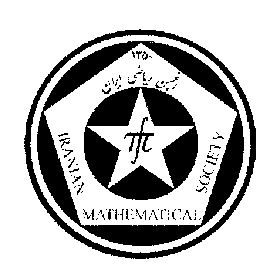 انجمن رياضي ايرانتأسيس 1350، شمارة 1258 تهران، خ استادنجات الهی، نبش خ ورشو، داخل پارک ورشوتهران ـ صندوق پستي 418-13145               تلفن و دورنگار:۸۸۸۰۸۸۵۵، 8۸807795 و 8۸807775 نشاني الكترونيك: iranmath@ims.irمنزلگاه: http://www.ims.ir